Role outline: Secretary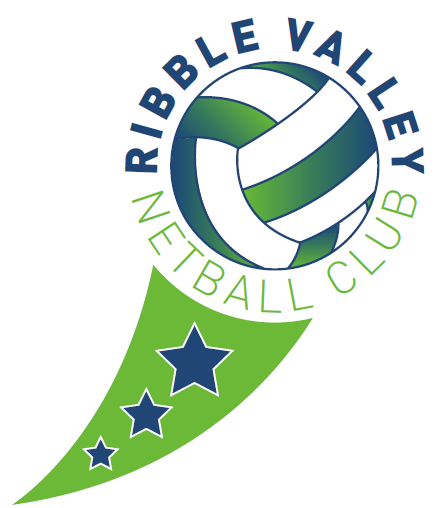 NAME OF CLUB:RIBBLE VALLEY NETBALL CLUBROLE:SECRETARYRESPONSIBLE TO: CLUB COMMITTEENAME OF VOLUNTEERLouise SadlerSTART DATE:  Sept 2021END DATE:    Aug 2022Being the first point of contact for club enquiriesOrganising and attending key meetings (including Annual General Meetings)Taking and distributing minutesDelegating tasks to club membersDealing with all correspondenceAttending to affiliations Ensuring insurance is up to date and relevantMaintaining up to date records and reference filesArranging handover or succession planning for the position